AVISOS SEMANAIS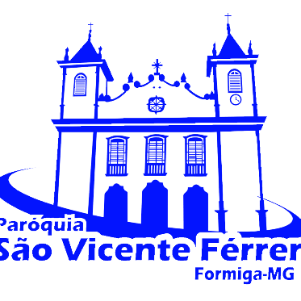 PARÓQUIA SÃO VICENTE FÉRRER Dia 21/08 a 27/08 01- CERCO DE JERICÓ:      Próxima sexta-feira, dia 27, às 07h00, na Matriz, iniciaremos o Cerco de Jericó. Serão sete dias de oração diante do Santíssimo. As Missas, durante a semana, serão no Auditório. Convidamos todos para participar deste tempo de oração.02- ANIVERSÁRIO DO PE. JEFERSON      Próxima quarta-feira, dia 25, Pe. Jeferson, estará celebrando o           dom da vida. Rezemos por ele e pela sua missão.03- MISSA DAS 16h00, NO SÁBADO:      Informamos que no próximo sábado, dia 28, por motivo de casamento, não haverá a missa das 16h00, na Matriz. 04- ESTUDO BÍBLICO        Nos dias 03 e 04 de Setembro, no nosso Auditório Paroquial,          acontecerá o Estudo da Carta aos Gálatas, com o tema: “Pois         todos vós sois UM em Cristo Jesus”.         Estará conosco Pe. Mariano, professor de Exegese, na Faculdade              Dehoniana de Taubaté.        Não deixe de participar!        Informações e inscrições na Secretaria Paroquial ou com os             Coordenadores das Comunidades05- ASILO SÃO FRANCISCO PEDE NOSSA AJUDA:      Devido à situação delicada pela qual está passando no momento, pede nossa ajuda em fraldas geriátricas no tamanhos G e GG. Poderão ser entregues na secretaria paroquial ou no Asilo. Desde já, o nosso agradecimento!